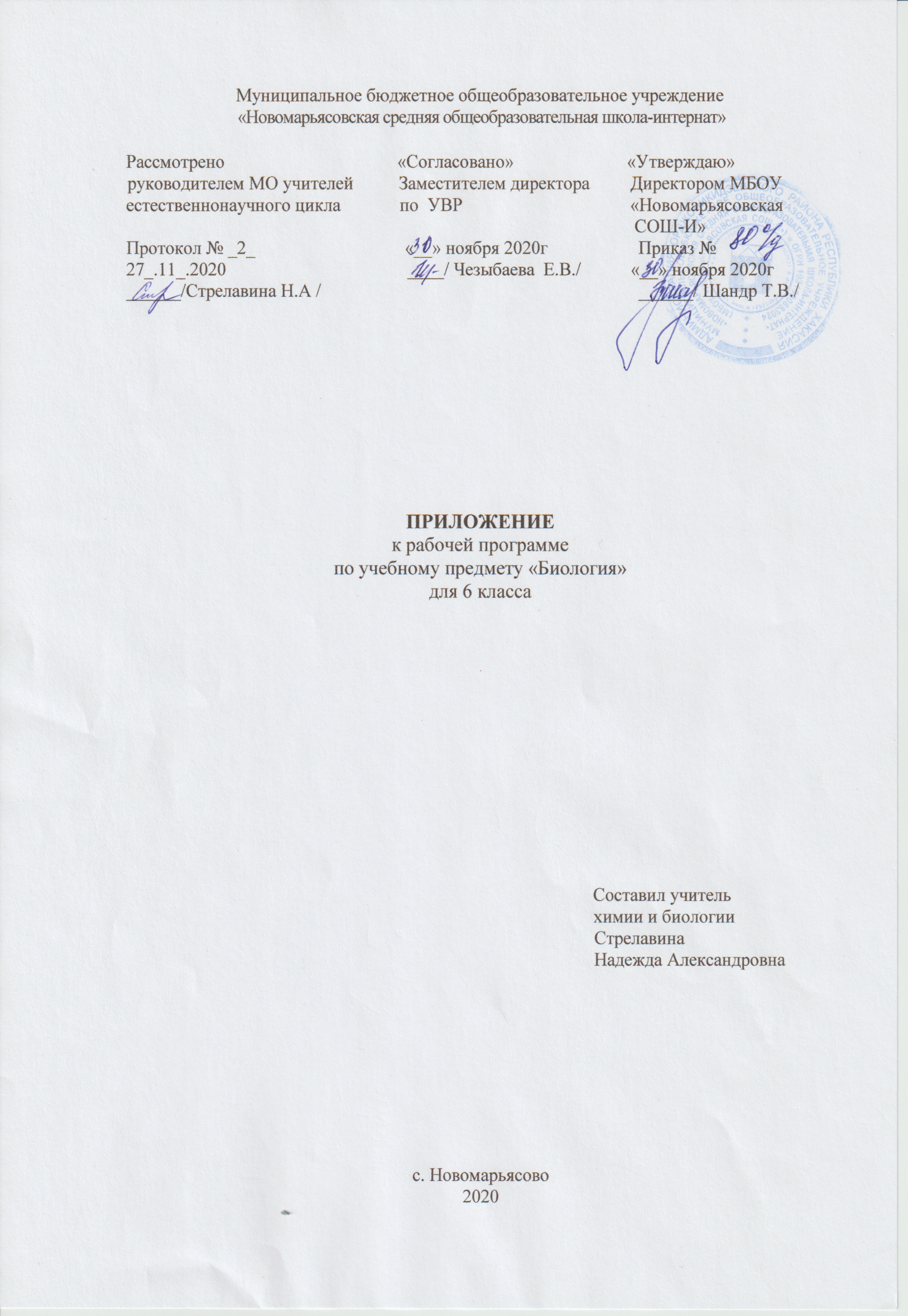 ПРИЛОЖЕНИЕк рабочей программе по учебному предмету «Биология» 6 класс.Планируемые результаты.Предметные УУД:Свойства живых организмов (структурированность, целостность, обмен веществ, движение, размножение, развитие, раздражимость, приспособленность, наследственность и изменчивость) их проявление у растений, животных, грибов и бактерий	Осуществлять классификацию биологических объектов (животные, растения, грибов) по разным основаниям.Приобретение опыта использования методов биологической науки и проведения несложных биологических экспериментов для изучения живых организмов и человека, проведения экологического мониторинга в окружающей среде.Соблюдение правил поведения в окружающей среде. Бережное отношение к природе. Охрана биологических объектовФормирование представлений о значении биологических наук в решении проблем необходимости рационального природопользования защиты здоровья людей в условиях быстрого изменения экологического качества окружающей среды.Устанавливать взаимосвязи между особенностями строения и функциями клеток и тканей, органов и систем органов.Метапредметные УУД:Умение определять понятия, создавать обобщения, устанавливать аналогии, классифицировать, самостоятельно выбирать основания и критерии для классификации.Использовать методы биологической науки: наблюдать и описывать биологические объекты и процессы, ставить биологические эксперименты и объяснять их результатыУмения определять понятия, создавать обобщения, устанавливать аналогии, классифицировать, самостоятельно выбирать основания и критерии для классификации Смысловое чтение.Умения устанавливать причинно-следственные связи, строить логическое рассуждение, умозаключение (индуктивное, дедуктивное и по аналогии) и делать выводы. Формирование первоначальных систематизированных представлений о биологических объектах, процессах, явлениях, закономерностях, об основных биологических теориях, об экосистемной организации жизни, о взаимосвязи живого и неживого в биосфере, о наследственности и изменчивости; овладение понятийным аппаратом биологии.Умение создавать, применять и преобразовывать знаки и символы, модели и схемы для решения учебных и познавательных задач.Использовать научно-популярную литературу по биологии, справочные материалы (на бумажных и электронных носителях), ресурсы Интернета при выполнении учебных задач.Умение осознанно использовать речевые средства в соответствии с задачей коммуникации для выражения своих чувств, мыслей и потребностей; планирование и регуляция своей деятельности; владение устной и письменной речью, монологической контекстной речью.Приемы выращивания, размножения растений и ухода за ними. Умение создавать, применять и преобразовывать знаки и символы, модели и схемы для решения учебных и познавательных задач.Содержание программы.1. Свойства живых организмов (структурированность, целостность, обмен веществ, движение, размножение, развитие, раздражимость, приспособленность, наследственность и изменчивость) их проявление у растений, животных, грибов и бактерий	Классификация животных. Значение животных в природе и жизни человека.Использовать методы биологической науки: наблюдать и описывать биологические объекты и процессы, ставить биологические эксперименты и объяснять их результаты2. Классификация организмов. Принципы классификации.	Царство Растения. Царство Бактерии. Царство Грибы	3. Общие свойства организмов и их проявление у животных	4. Правила работы в кабинете биологии, с биологическими приборами и инструментами. Приобретение опыта использования методов биологической науки и проведения несложных биологических экспериментов для изучения живых организмов и человека, проведения экологического мониторинга в окружающей среде.5. Организм. Классификация организмов. Принципы классификации. Одноклеточные и многоклеточные организмы	6. Условия обитания растений. Среды обитания растений. Среды обитания животных. Сезонные явления в жизни животных 	7. Органы цветкового растения. Микроскопическое строение растений. Жизнедеятельность цветковых растений	Царство Растения. Органы цветкового растения.	8. Простейшие и беспозвоночные. Хордовые животные	9. Соблюдение правил поведения в окружающей среде. Бережное отношение к природе. Охрана биологических объектов10. Биология как наука. Методы изучения живых организмов. Роль биологии в познании окружающего мира и практической деятельности людей.	Приемы выращивания, размножения растений и ухода за ними. 	Календарно-тематическое планирование.№ урокаТема урока Повторение Дата/планДата/факт13Плоды и их классификация. Л/р № 10 «Ознакомление с сухими и сочными плодами».Свойства живых организмов.Классификация организмов4.1214Распространение плодов и семянОрганы цветкового растения. Микроскопическое строение растений. Жизнедеятельность цветковых растений11.1215Обобщение по теме «Строение и многообразие покрытосеменных растений»Биология как наука. Методы изучения живых организмов.18.1216Контрольная работа за 1 полугодие25.12